Sample Course Outline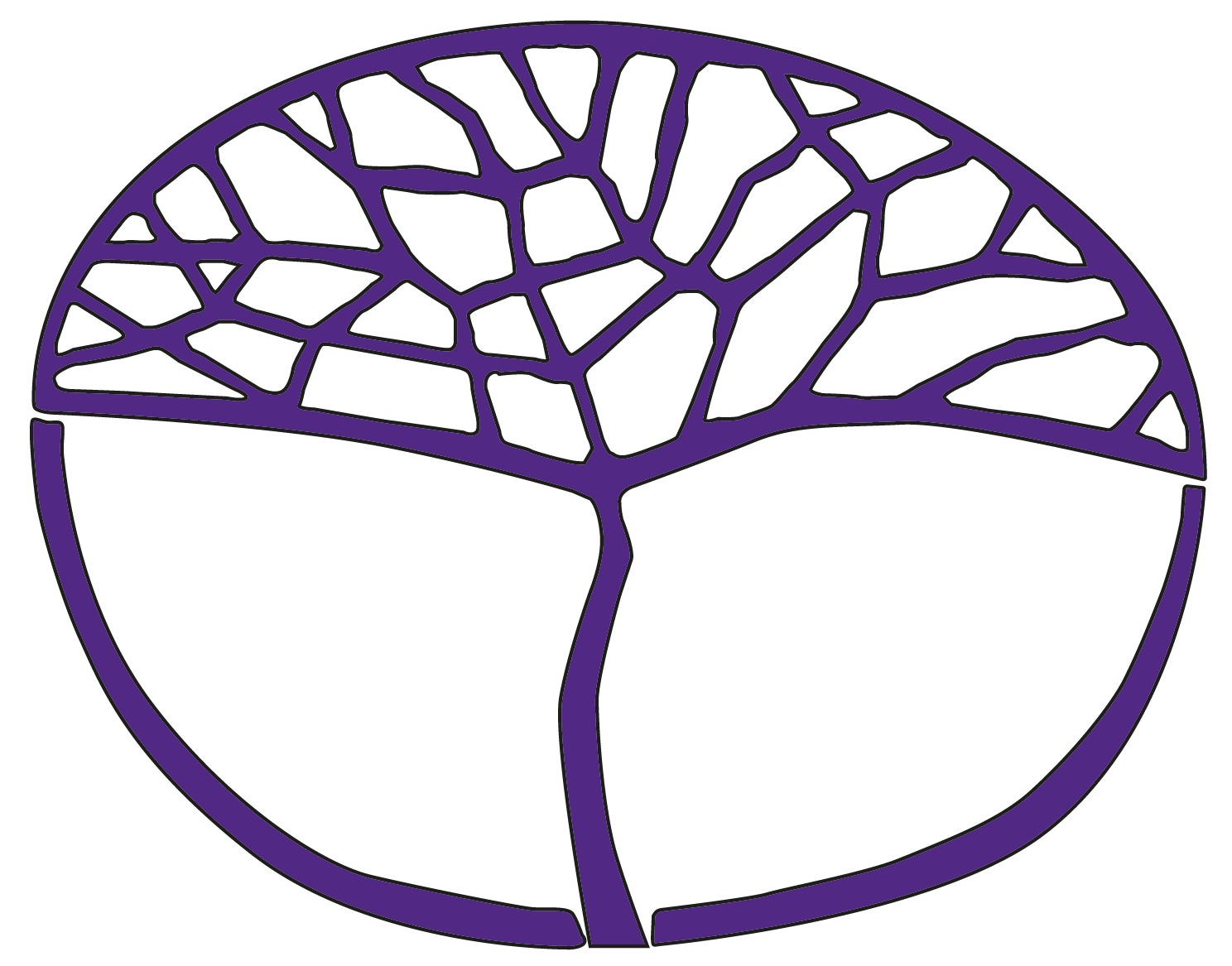 Mathematics ApplicationsATAR Year 11Copyright© School Curriculum and Standards Authority, 2014This document – apart from any third party copyright material contained in it – may be freely copied, or communicated on an intranet, for non-commercial purposes in educational institutions, provided that the School Curriculum and Standards Authority is acknowledged as the copyright owner, and that the Authority’s moral rights are not infringed.Copying or communication for any other purpose can be done only within the terms of the Copyright Act 1968 or with prior written permission of the School Curriculum and Standards Authority. Copying or communication of any third party copyright material can be done only within the terms of the Copyright Act 1968 or with permission of the copyright owners.Any content in this document that has been derived from the Australian Curriculum may be used under the terms of the Creative Commons Attribution-NonCommercial 3.0 Australia licenceDisclaimerAny resources such as texts, websites and so on that may be referred to in this document are provided as examples of resources that teachers can use to support their learning programs. Their inclusion does not imply that they are mandatory or that they are the only resources relevant to the course.Sample course outline Mathematics Applications – ATAR Year 11Unit 1 In Unit 1 students will be provided with opportunities to:understand the concepts and techniques in consumer arithmetic, algebra and matrices, and shape and measurement apply reasoning skills and solve practical problems in consumer arithmetic, algebra and matrices, and shape and measurement communicate their arguments and strategies when solving problems, using appropriate mathematical languageinterpret mathematical information, and ascertain the reasonableness of their solutions to problemschoose and use technology appropriately and efficiently.This course outline assumes an allocation of 4 hours contact time per week for the course.Each semester is based on a 15 week block.Sample course outline Mathematics Applications – ATAR Year 11Unit 2 In Unit 2 students will be provided with opportunities to:understand the concepts and techniques used in univariate data analysis and the statistical process, linear equations and their graphs, and applications of trigonometryapply reasoning skills and solve practical problems in univariate data analysis and the statistical process, linear equations and their graphs, and the applications of trigonometryimplement the statistical investigation process in contexts requiring the analysis of univariate data communicate their arguments and strategies, when solving mathematical and statistical problems, using appropriate mathematical or statistical languageinterpret mathematical and statistical information, and ascertain the reasonableness of their solutions to problems and answers to statistical questionschoose and use technology appropriately and efficiently.This course outline assumes an allocation of 4 hours contact time per week for the course.Each semester is based on a 15 week block.Time 
placement 
(and allocation)Topic/sKey teaching pointsSemester 1 (Unit 1)Semester 1 (Unit 1)Semester 1 (Unit 1)Weeks 1–5
(20 hours)Topic 1.1
Consumer arithmeticApplications of rates and percentages and use of spread sheets 
(1.1.1 – 1.1.8)Salary, wages (including piecework/overtime) allowances and commissions Government allowances and pensionsPrepare personal budgetsUnit cost method for price comparisonPercentage increase and decrease, simple and compound interestCurrency exchange ratesShare dividends and price earnings ratioUse a spreadsheet for above computations as appropriateWeeks 6–7
(5 hours)Topic 1.2
Algebra and MatricesLinear and non-linear expressions (1.2.1 – 1.2.3)Numerical substitution into expressionsFormulae evaluationSpread sheets, tables and formulasWeeks 7–9
(10 hours)Topic 1.2
Algebra and MatricesMatrices and matrix arithmetic (1.2.4 – 1.2.7)Matrices and storage/displaying of informationSize and type of matricesMatrix arithmeticSolve problems using matricesWeek 10
(4 hours)Topic 1.3
Shape and measurementPythagoras’ Theorem (1.3.1)Solve problems in 2 and 3 dimensions using Pythagoras’ theoremWeeks 11–12
(8 hours)Topic 1.3
Shape and measurementMensuration (1.3.2 – 1.3.4)Perimeter and area of 2-D shapes, including sectors and other composite shapesVolume of standard objects such as prisms, pyramids, cones, spheres, practical applicationsSurface area, standard and composite shapes, practical applicationsWeeks 13–14
(8 hours)Topic 1.3
Shape and measurementSimilar figures and scale factors (1.3.5 – 1.3.8)Conditions of similarity, similar trianglesScale factors and linear scaling problemsScale drawings (maps and building plans),problem solvingScale factors and areas of similar figuresScale factors and surface area/volume of similar solidsWeek 15Revision/end of Unit 1 assessmentRevision/end of Unit 1 assessmentTime 
placement 
(and allocation)Topic/sKey teaching pointsSemester 2 (Unit 2 – plus review of Unit 1)Semester 2 (Unit 2 – plus review of Unit 1)Semester 2 (Unit 2 – plus review of Unit 1)Weeks 16–20
(18 hours)Topic 2.1 
Univariate data analysis and the statistical investigation processThe statistical investigation process (2.1.1)Identifying a problem and posing a statistical questionCollecting or obtaining dataAnalysing the dataInterpreting and communicating the resultsMaking sense of data relating to a single statistical variable(2.1.2 –  2.1.9)Classifying categorical variables – organising the dataClassifying numerical variables (discrete/continuous) – describe the distribution, modality, shape, location and spread – interpret in contextMean and standard deviation (using technology)Deviations from the mean in normally distributed dataQuantiles in normally distributed data, the 65%, 95% and 99.7% rule, calculating probabilities for normal distributionsWeek 20–22
(7 hours)Topic 2.1
Univariate data analysis and the statistical investigation processComparing data for a numerical variable across two or more groups(2.1.10 – 2.1.12)Box plots, outliersCompare groups, interpret and report findingsThe statistical process for comparing groupsWeek 22–24
(10 hours)Topic 2.2
Applications of trigonometryApplications of trigonometry (2.2.1 – 2.2.4)Trigonometry of the right triangleArea of triangles, Heron’s rule and solution of practical problemsSine and cosine rule and application to problems (excluding ambiguous case)Solve practical problems involving right-angled and non-right-angled triangles, including problems involving angles of elevation and depression and the use of bearings in navigationWeek 24–27
(10 hours)Topic 2.3
Linear equations and their graphsLinear equations (2.3.1 – 2.3.2)Identify and solve linear equationsWord problemsStraight-line graphs and their applications (2.3.3 – 2.3.6)Construction of graphsGradient and intercepts, model linear relationshipsInterpret graphs and analyse practical situationsWeek 27–29(10 hours)Topic 2.3
Linear equations and their graphsSimultaneous linear equations and their applications (2.3.7 – 2.3.8)Solving simultaneous equations – graphically, algebraically and using technology appropriatelySolve practical problemsPiece-wise linear graphs and step graphs (2.3.9 – 2.3.10)Sketch piece-wise linear graphs, step graphsInterpret and use to model practical situationsWeek 29–30Revision/end of course assessmentRevision/end of course assessmentHours allocatedConsumer arithmeticAlgebra and matricesShape and measurementUnivariate 
data analysisApplications 
of 
trigonometryLinear equations and their graphsTotalIn this program201520251020110Suggested in the syllabus201520251020110